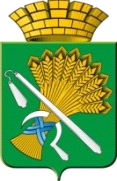 АДМИНИСТРАЦИЯ КАМЫШЛОВСКОГО ГОРОДСКОГО ОКРУГАП О С Т А Н О В Л Е Н И Еот 02.12.2020 N 827                                   Об исключении из реестра муниципальной собственности жилых помещений, расположенных на территории Камышловского городского округа, приватизированных гражданами в рамках федерального закона от 04 июля 1991 года №1541-1 «О приватизации жилищного фонда в Российской Федерации»Руководствуясь статьями  14, 19, 36, 153, 158 Жилищного кодекса Российской Федерации,  Положением о порядке управления и распоряжения объектами муниципальной собственности Камышловского городского округа, утвержденным решением Думы Камышловского городского округа от 18 июня 2009 года №312,  сведениями из Единого государственного реестра недвижимости, предоставленными Управлением Федеральной службы государственной регистрации, кадастра и картографии по Свердловской области, учитывая, что жилые помещения, расположенные на территории Камышловского городского округа, приватизированы гражданами в рамках федерального закона от 04 июля 1991 года №151-1 «О приватизации жилищного фонда в Российской Федерации»,  администрация Камышловского городского округаПОСТАНОВЛЯЕТ:1. Комитету по управлению имуществом и земельным ресурсам администрации Камышловского городского округа в месячный срок со дня получения настоящего постановления исключить из реестра муниципальной собственности Камышловского городского округа жилые помещения, приватизированные гражданами в рамках федерального закона от 04 июля 1991 года №151-1 «О приватизации жилищного фонда в Российской Федерации», согласно перечню (прилагается).2. Собственникам указанных в пункте 1 настоящего постановления квартир участвовать в совместной деятельности собственников жилых помещений по управлению многоквартирными домами, в соответствии со статьей 161 Жилищного кодекса Российской Федерации.3. Разместить данное постановление на официальном сайте Камышловского городского округа  в информационно- телекоммуникационной сети «Интернет» (http://www.gorod-kamyshlov.ru).4. Контроль за выполнением настоящего постановления оставляю за собой.Глава Камышловского городского округа                                               А.В. ПоловниковПриложение №1 к постановлению администрации Камышловского городского округа от 02.12.2020  № 827Перечень жилых помещений, подлежащих исключению из Реестра муниципальной собственности Камышловского городского округа в связи с их приватизацией№ п/пАдрес жилого помещенияКадастровый № квартирыДокумент, подтверждающий право собственности граждан на жилое помещение1г. Камышлов, улица Гагарина, дом 20, квартира 6066:46:0103004:2963Выписка из Единого государственного реестра недвижимости от 27.11.2020 № 99/2020/3626157152г. Камышлов, улица Ключевая, дом 72, квартира 566:46:0101001:228Выписка из Единого государственного реестра недвижимости от 27.11.2020 № 99/2020/3626160383г. Камышлов, улица Красных Партизан, дом 54, квартира 366:46:0101006:815Выписка из Единого государственного реестра недвижимости от 25.11.2020 № 99/2020/3622032274г. Камышлов, улица Молодогвардейская, дом 8, квартира 3766:46:0104002:681Выписка из Единого государственного реестра недвижимости от 27.11.2020 № 99/2020/3626160675г. Камышлов, улица Молодогвардейская, дом 34, квартира 266:46:0104002:1056Выписка из Единого государственного реестра недвижимости от 27.11.2020 № 99/2020/3626159856г. Камышлов, улица Олимпийская, дом 1, квартира 4866:46:0104005:734Выписка из Единого государственного реестра недвижимости от 27.11.2020 № 99/2020/3626160427г. Камышлов, улица Олимпийская, дом 1, квартира 5066:46:0104005:736Выписка из Единого государственного реестра недвижимости от 27.11.2020 № 99/2020/3626159598г. Камышлов, улица Свердлова, дом 83, квартира 666:46:0103002:2033Выписка из Единого государственного реестра недвижимости от 29.09.2020 № 99/2020/3509468559г. Камышлов, улица Северная, дом 60, квартира 166:46:0108002:1147Выписка из Единого государственного реестра недвижимости от 27.11.2020 № 99/2020/36261597010г. Камышлов, улица Северная, дом 61, квартира 4866:46:0108003:1396Выписка из Единого государственного реестра недвижимости от 27.11.2020 № 99/2020/36261596311г. Камышлов, улица Северная, дом 63в, квартира 4066:46:0108003:1054Выписка из Единого государственного реестра недвижимости от 27.11.2020 № 99/2020/36261597412г. Камышлов, улица Строителей, дом 27, квартира 566:46:0104003:748Выписка из Единого государственного реестра недвижимости от 27.11.2020 № 99/2020/36261555313г. Камышлов, улица Строителей, дом 44, комната 2466:46:0104003:1041Выписка из Единого государственного реестра недвижимости от 27.11.2020 № 99/2020/362615964